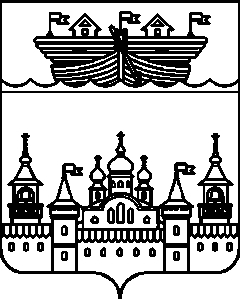 СЕЛЬСКИЙ СОВЕТ НЕСТИАРСКОГО СЕЛЬСОВЕТА ВОСКРЕСЕНСКОГО МУНИЦИПАЛЬНОГО РАЙОНА НИЖЕГОРОДСКОЙ ОБЛАСТИРЕШЕНИЕ	00 _______ 2021								          № 9В соответствии с Федеральным  законом от 06 октября 2003 года № 131-ФЗ «Об общих принципах организации местного самоуправления в Российской Федерации», Градостроительным кодексом РФ, Федеральным законом РФ от 29 декабря 2004 года №191-ФЗ «О введение в действие Градостроительного кодекса РФ», Уставом Нестиарского сельсовета Воскресенского муниципального района Нижегородской области и с учётом результатов публичных слушаний,сельский Совет решил:1. Внести изменения в правила землепользования и застройки территории сельского поселения Нестиарский сельсовет Воскресенского муниципального района Нижегородской области, утвержденные решением сельского Совета  Нестиарского сельсовета Воскресенского муниципального района Нижегородской области от  29 января 2019 года №7   согласно приложению.2.Разместить Правила землепользования и застройки территории сельского поселения Нестиарский сельсовет Воскресенского муниципального района Нижегородской области на информационном стенде администрации, в Федеральной государственной информационной системе территориального планирования в соответствии с требованиями статьи 57.1 Градостроительного кодекса Российской Федерации.4.Контроль за исполнением настоящего решения возложить на постоянную комиссию Нестиарского сельсовета по экологии, аграрной политике, земельным отношениям и природным ресурсам, промышленности, транспорту, жилищно-коммунальному хозяйству (председатель Рашмакова Н.В.).5.Настоящее решение вступает в силу со дня обнародования.Глава местного самоуправления 						Е.П.ЧибисоваПриложение к решению сельского совета Нестиарского сельсовета Воскресенского муниципального района Нижегородской областиот 00 _________ 2021 года  №9 «Приложение к решению сельского совета Нестиарского сельсовета Воскресенского муниципального района Нижегородской областиот 29 января 2019 года  № 7Добавить к зоне Ж-1-зона застройки индивидуальными жилыми домами в основные виды разрешённого использования земельных участков вид «Культурное развитие»»О внесении изменения в  Правила землепользования и застройки территории сельского поселения Нестиарский сельсовет Воскресенского муниципального района Нижегородской области, утвержденные решением сельского Совета  Нестиарского сельсовета Воскресенского муниципального района Нижегородской области от 29 января 2019 №7   Наименование вида разрешенного использования земельного участкаОписание вида разрешенного использования земельного участкаКод (числовое обозначение вида разрешенного использования земельного участка)Культурное развитиеРазмещение объектов капитального строительства, предназначенных для размещения в них музеев, выставочных залов, художественных галерей, домов культуры, библиотек, кинотеатров и кинозалов, театров, филармоний и планетариев; устройство площадок для празднеств и гуляний;размещение зданий и сооружений для размещения цирков, зверинцев зоопарков, океанариумов             3,6